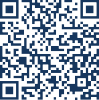 FIRMADO POR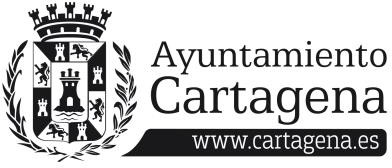 Grupo Municipal Mixto Sí Cartagena	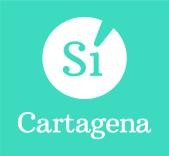 ANA BELÉN CASTEJÓN HERNÁNDEZ, PORTAVOZ DEL GRUPO MUNICIPAL MIXTO “SÍ CARTAGENA” PRESENTA LA SIGUIENTE PREGUNTA SOBRE: INJERENCIA DEL GOBIERNO EN EL PRESUPUESTO DE LAS JUNTAS VECINALES.El Gobierno local de Cartagena anunció públicamente el pasado 10 de marzo que estaba “elaborando un proyecto para tejer una red de cámaras de videovigilancia en el municipio, que supondría la instalación de cámaras de seguridad en zonas de interés policial de barrios y diputaciones, para aumentar la seguridad en barrios y diputaciones”.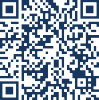 SELLODesde Sí Cartagena consideramos que por supuesto que hay que aumentar la seguridad en nuestros pueblos y barrios y apostar por cada iniciativa encaminada a velar por la seguridad de los ciudadanos pero no a costa de retenerles presupuesto a las juntas vecinales. Pues esta actuación no deben asumirla, en ningún caso, las Juntas Vecinales que han tenido que detraer la cuantía de 5.000€ de sus presupuestos para que el gobierno local resuelva un problema de seguridad que es de su propia competencia y responsabilidad.También nos surgen muchas dudas acerca de cómo se va a acometer el procedimiento y otras cuestiones más al respecto.Por todo lo expuesto, La Concejala que suscribe eleva al Pleno la siguiente,PREGUNTA¿Considera el equipo de gobierno que es una injerencia por parte del ejecutivo local en la libertad y competencias que les son propias a cada junta vecinal de cada territorio restándole 5.000€ de su presupuesto que es con el que deben sufragar los muchísimos gastos y actuaciones a los que en el día a día tienen que afrontar en el ámbito de sus competencias?Firmado por ANA BELEN CASTEJON HERNANDEZ -DNI ***2422** el día 19/04/2024 con un certificado emitidoCartagena, 19 de abril de 2024Fdo: Ana Belén Castejón Hernández Portavoz G. M. Mixto “Sí Cartagena”EXCMA SRA. ALCALDESA DEL EXCMO. AYUNTAMIENTO DE CARTAGENAAYUNTAMIENTO DE CARTAGENA	Código Seguro de Verificación: H2AA A3XQ T3ZE AJ2X 9L9R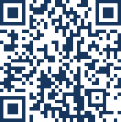 Pregunta sobre injerencia del gobierno en el presupuesto de las JJVV_signedLa comprobación de la autenticidad de este documento y otra información está disponible en https://cartagena.sedipualba.es/	Pág. 1 de 1